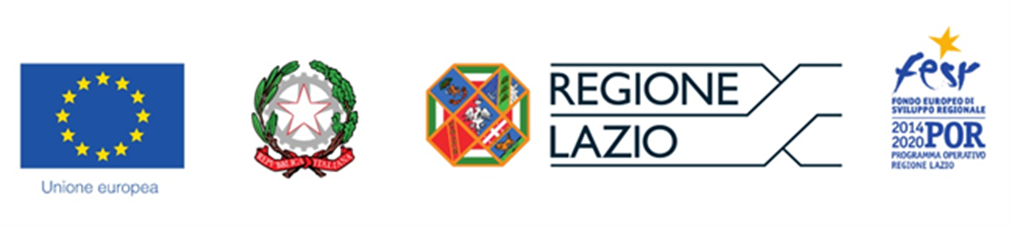 POR FESR 2014-2020 Progetti StrategiciDOMANDA	Spettabile 	Lazio Innova S.p.A.		Via Marco Aurelio 26/A	00184 Roma Oggetto: Domanda per l’accesso alle sovvenzioni previste dall’Avviso Pubblico “Progetti Strategici” per un Insieme di Progetti.  CHIEDEL’ammissione alle Sovvenzioni previste dall’Avviso in oggetto, per la realizzazione dei Progetti attinenti l’Area di Specializzazione:Scienze della vita, oppureGreen economy, oppureAerospaziodefiniti in dettaglio nei Formulari e nei loro allegati anche per conto dei Richiedenti Mandanti, come di seguito indicati:Progetto di E A TAL FINE DICHIARAdi aver preso visione e di essere consapevole di tutte le condizioni e le modalità indicate nell’Avviso in oggetto;di essere consapevole che la concessione delle Sovvenzioni richieste è subordinata alle risultanze dell’istruttoria realizzata da Lazio Innova S.p.A., alla valutazione di una apposito Nucleo di Valutazione ed all’approvazione, mediante Determinazione, da parte della competente Direzione Regionale;di essere consapevole che la erogazione della Sovvenzione, ove concessa, è subordinata alla effettiva realizzazione di ciascun Progetto  identificato nel sistema GeCoWEB, nel rispetto degli obblighi previsti dalla Legge, dall’Avviso in oggetto e a quant’altro conseguentemente previsto nell’Atto d’Impegno;di essere consapevole che l’effettivo riconoscimento della Sovvenzione eventualmente concessa per il Piano di Promozione è condizionata alla effettiva realizzazione e corretta rendicontazione dei Progetti RSI finanziati, come disciplinato all’art. 10 (4) dell’Avviso. DICHIARAai sensi degli artt. 46 e 47 del D.P.R. 445 del 28/12/2000,consapevole delle sanzioni penali, nel caso di dichiarazioni non veritiere e falsità negli atti, richiamate dall’art. 76, consapevole altresì che, nel caso di dichiarazioni non veritiere e falsità negli atti, l’impresa sopra indicata decadrà dai benefici per i quali la stessa dichiarazione è rilasciatache tale Richiedente possiede i requisiti definiti dalla disciplina comunitaria per gli Organismi di Ricerca, ed in particolare: ha la finalità principale di svolgere, in maniera indipendente, attività di ricerca fondamentale, di ricerca industriale o di sviluppo sperimentale o nel garantire un'ampia diffusione dei risultati di tali attività mediante l'insegnamento, la pubblicazione o il trasferimento di conoscenze;  le imprese in grado di esercitare un'influenza decisiva su tale persona giuridica, ad esempio in qualità di azionisti o di soci, non godono né potranno godere di alcun accesso preferenziale ai risultati generati dall’attività svolta;  le attività economiche eventualmente svolte da tale persona giuridica non sono indirettamente sovvenzionate da risorse pubbliche destinate alla finalità principale o ad attività non economiche e, ove svolte anche attività economiche, ciò è provato e sarà provato da una contabilità che separa in modo attendibile i costi, i ricavi e le tipologie di finanziamento imputabili alle attività economiche ed a quelle non economiche; che è in possesso della capacità amministrativa economico-finanziaria ed operativa adeguata ai Progetti da realizzare, ai sensi dell’articolo 125, comma 3 lettera d) del RGE SIE:non opera nei Settori Esclusi;è nel pieno e libero esercizio dei propri diritti e non si trova in stato di fallimento, liquidazione coatta, liquidazione volontaria, scioglimento, concordato preventivo ed ogni altra procedura concorsuale prevista dalla Legge Fallimentare e da altre leggi speciali, ad eccezione del concordato preventivo con continuità aziendale, né ha in corso un procedimento per la dichiarazione di una di tali situazioni nei propri confronti;non è soggetto alla sanzione interdittiva di cui all’articolo 9, comma 2, lettera c) del decreto legislativo 8 giugno 2001, n. 231 o ad altra sanzione che comporta il divieto di contrarre con la pubblica amministrazione, compresi i provvedimenti interdittivi di cui all’articolo 14 del decreto legislativo 9 aprile 2008, n. 81;non ha conferito incarichi né concluso contratti di lavoro subordinato o autonomo con ex dipendenti della Regione Lazio e Lazio Innova S.p.A., nel triennio successivo alla cessazione del loro rapporto, laddove questi nell’esercizio di poteri autoritativi o negoziali, abbiano svolto, negli ultimi tre anni di servizio, attività di cui sia stato destinatario il Richiedente;che non è destinatario di una sentenza di condanna definitiva o di un decreto penale di condanna divenuto irrevocabile o di una sentenza di applicazione della pena su richiesta, ai sensi dell'articolo 444 del codice di procedura penale, pronunciati per uno dei Reati di cui all’art. 80, comma 1, del D. Lgs. 18 aprile 2016, n. 50, ovvero:delitti, consumati o tentati, di cui agli articoli 416, 416-bis del codice penale ovvero delitti commessi avvalendosi delle condizioni previste dal predetto articolo 416-bis ovvero al fine di agevolare l’attività delle associazioni previste dallo stesso articolo, nonché per i delitti, consumati o tentati, previsti dall’articolo 74 del D.P.R. 9 ottobre 1990, n. 309, dall’articolo 291-quater del D.P.R. 23 gennaio 1973, n. 43 e dall’articolo 260 del decreto legislativo 3 aprile 2006, n. 152, in quanto riconducibili alla partecipazione a un’organizzazione criminale, quale definita all’articolo 2 della decisione quadro 2008/841/GAI del Consiglio;delitti, consumati o tentati, di cui agli articoli 317, 318, 319, 319-ter, 319-quater, 320, 321, 322, 322-bis, 346-bis, 353, 353-bis, 354, 355 e 356 del codice penale nonché all’articolo 2635 del codice civile;false comunicazioni sociali ai sensi degli articoli 2621 e 2622 del codice civile;frode ai sensi dell’articolo 1 della convenzione relativa alla tutela degli interessi finanziari delle Comunità europee;delitti, consumati o tentati, commessi con finalità di terrorismo, anche internazionale, e di eversione dell’ordine costituzionale reati terroristici o reati connessi alle attività terroristiche;delitti di cui agli articoli 648-bis, 648-ter e 648-ter.1 del codice penale, riciclaggio di proventi di attività criminose o finanziamento del terrorismo, quali definiti all’articolo 1 del decreto legislativo 22 giugno 2007, n. 109 e successive modificazioni;sfruttamento del lavoro minorile e altre forme di tratta di esseri umani definite con il decreto legislativo 4 marzo 2014, n. 24; ogni altro delitto da cui derivi, quale pena accessoria, l’incapacità di contrattare con la pubblica amministrazione;che non sussistono nei suoi confronti cause di decadenza, di sospensione o di divieto previste dall'art. 67 del D. Lgs. 6 settembre 2011, n. 159 o di un tentativo di infiltrazione mafiosa di cui all'art. 84, comma 4, del medesimo decreto;che non ha amministratori o rappresentanti che si siano resi colpevoli anche solo per negligenza di false dichiarazioni suscettibili di influenzare le scelte delle Pubbliche Amministrazioni in ordine all’erogazione di contributi o sovvenzioni pubbliche;che ha restituito o depositato in un conto bloccato le agevolazioni pubbliche godute per le quali è stata disposta la restituzione da parte delle Autorità nazionali e regionali indipendentemente da una Decisione della Commissione Europea; che non è oggetto di un una procedura di recupero dei fondi strutturali e di investimento europei per effetto di una rilocalizzazione al di fuori dell’area interessata dal programma dell’attività produttiva sostenuta, né trovarsi nelle condizioni che determinano tale procedura.DICHIARA ALTRESI’ai sensi degli artt. 46 e 47 del D.P.R. 445 del 28/12/2000,consapevole delle sanzioni penali, nel caso di dichiarazioni non veritiere e falsità negli atti, richiamate dall’art. 76, consapevole altresì che, nel caso di dichiarazioni non veritiere e falsità negli atti, l’impresa sopra indicata decadrà dai benefici per i quali la stessa dichiarazione è rilasciatain quanto persona fisica, Legale Rappresentante del Richiedente:non è soggetto alla sanzione interdittiva di cui all’articolo 9, comma 2, lettera c) del decreto legislativo 8 giugno 2001, n. 231 o ad altra sanzione che comporta il divieto di contrarre con la pubblica amministrazione, compresi i provvedimenti interdittivi di cui all’articolo 14 del decreto legislativo 9 aprile 2008, n. 81;che non è destinatario di una sentenza di condanna definitiva o di un decreto penale di condanna divenuto irrevocabile o di una sentenza di applicazione della pena su richiesta, ai sensi dell'articolo 444 del codice di procedura penale, pronunciati per i Reati di cui all’art. 80, comma 1, del D. Lgs. 18 aprile 2016, n. 50;che non sussistono nei suoi confronti cause di decadenza, di sospensione o di divieto previste dall'art. 67 del D. Lgs. 6 settembre 2011, n. 159 o di un tentativo di infiltrazione mafiosa di cui all'art. 84, comma 4, del medesimo decreto;che, per quanto a sua diretta conoscenza, nessuno dei Soggetti di cui all’articolo 80, comma 3, del D. Lgs. 18 aprile 2016, n.50, si trova nelle condizioni previste dalle precedenti lettere b) e c);che non ha reso, neanche per negligenza, informazioni false o fuorvianti suscettibili di influenzare le scelte delle pubbliche amministrazioni in ordine all’erogazione di contributi o sovvenzioni pubbliche;che NON SUSSISTONO nei suoi confronti rapporti di parentela o affinità entro il secondo grado o coniugali con Dirigenti o Funzionari della Direzione Regionale Formazione, Ricerca e Innovazione, Scuola e Università, Diritto allo Studio e di Lazio Innova S.p.A. oppure, in alternativa, che SUSSISTONO nei suoi confronti rapporti di parentela o affinità entro il secondo grado o coniugali con Dirigenti o Funzionari della Direzione Regionale Formazione, Ricerca e Innovazione, Scuola e Università, Diritto allo Studio e di Lazio Innova S.p.A. puntualmente indicati nella Dichiarazione resa secondo il Modello 4 dell’Allegato C all’Avviso che allega a corredo della presente Dichiarazione e ne costituisce parte integrante.SI IMPEGNA Aosservare i principi della buona fede e della correttezza di cui agli artt. 1175 e 1375 C.C. e di osservare e far osservare ai Mandati, anche tramite gli Esperti LEAR assegnati ai Progetti RSI, i principi della “Carta europea dei ricercatori” di cui alla Raccomandazione della Commissione dell’11 marzo 2005 (GU UE L75/67 del 22 marzo 2005);che tutte le spese oggetto di richiesta di contributo siano sostenute nel rispetto delle previsioni dell’Avviso ed in particolare nei confronti di soggetti non potenzialmente in conflitto di interessi come disciplinato all’appendice 3 all’Avviso;avere la disponibilità, al più tardi al momento della prima erogazione, di una sede operativa sul territorio della regione Lazio in cui si svolgere l’attività beneficiaria dei Progetti oggetto di Sovvenzione;consentire controlli ed  accertamenti che Lazio Innova, la Regione Lazio e i competenti organismi statali, della Commissione Europea e dell’Unione Europea riterranno più opportuni in ordine ai dati dichiarati; comunicare tempestivamente a Lazio Innova ogni variazione dei dati contenuti nei documenti allegati e nelle Dichiarazioni fornite, sollevando Lazio Innova da ogni conseguenza derivante dalla mancata notifica di dette variazioni;rispettare tutte le condizioni e le modalità previste dall’Avviso in oggetto ed a realizzare i Progetti a realizzare i Progetti adottando tutte le misure necessarie per prevenire qualsiasi discriminazione fondata sul sesso, razza ed origine etnica, religione o convinzioni personali, disabilità, età o orientamento sessuale a norma dell’art. 7 del Reg. (UE) 1303/2013 e seguendo il principio dello sviluppo sostenibile di cui all’art. 8 del medesimo Regolamento;a trasmettere a Lazio Innova debitamente sottoscritti, entro 60 giorni dalla data di comunicazione della Concessione e pena la decadenza della Sovvenzione concessa,  l’Atto di Impegno ivi allegato, tutti i Mandati e gli Accordi di Collaborazione Effettiva relativi ai Progetti RSI finanziati,  in conformità alle previsioni di cui all’art. 3 (6) e (7) e di cui all’art. 5 (2) e (3) dell’Avviso e al testo allegato al Formulario GeCoWEB, e l’Accordo per la Realizzazione in Aggregazione del Progetto Comune.ALLEGA, ove necessarioDichiarazione relativa a potenziali conflitti di interessi, resa in conformità al Modello 4 di cui all’allegato C all’Avviso.SOTTOSCRITTO E DATATO CON FIRMA DIGITALEIl/La sottoscritto/aIl/La sottoscritto/aIl/La sottoscritto/aIl/La sottoscritto/a(nome e cognome)(nome e cognome)(nome e cognome)(nome e cognome)(nome e cognome)nato/a  a  (Stato, Comune)(Stato, Comune)(Stato, Comune)(Stato, Comune)(Stato, Comune)(Stato, Comune)il(gg/mm/aaaa)residente inresidente in(Stato, CAP/ZIP code, Provincia, Comune, Indirizzo)(Stato, CAP/ZIP code, Provincia, Comune, Indirizzo)(Stato, CAP/ZIP code, Provincia, Comune, Indirizzo)(Stato, CAP/ZIP code, Provincia, Comune, Indirizzo)(Stato, CAP/ZIP code, Provincia, Comune, Indirizzo)(Stato, CAP/ZIP code, Provincia, Comune, Indirizzo)(Stato, CAP/ZIP code, Provincia, Comune, Indirizzo)in qualità di Legale Rappresentante dell’Organismo di Ricerca Cardine Mandatario: in qualità di Legale Rappresentante dell’Organismo di Ricerca Cardine Mandatario: in qualità di Legale Rappresentante dell’Organismo di Ricerca Cardine Mandatario: in qualità di Legale Rappresentante dell’Organismo di Ricerca Cardine Mandatario: in qualità di Legale Rappresentante dell’Organismo di Ricerca Cardine Mandatario: in qualità di Legale Rappresentante dell’Organismo di Ricerca Cardine Mandatario: in qualità di Legale Rappresentante dell’Organismo di Ricerca Cardine Mandatario: in qualità di Legale Rappresentante dell’Organismo di Ricerca Cardine Mandatario: in qualità di Legale Rappresentante dell’Organismo di Ricerca Cardine Mandatario: (denominazione legale della persona giuridica) (denominazione legale della persona giuridica) (denominazione legale della persona giuridica) (denominazione legale della persona giuridica) (denominazione legale della persona giuridica) (denominazione legale della persona giuridica) (denominazione legale della persona giuridica) (denominazione legale della persona giuridica) (denominazione legale della persona giuridica) con sede legale/fiscale incon sede legale/fiscale incon sede legale/fiscale incon sede legale/fiscale incon sede legale/fiscale in(Stato, CAP/ZIP code, Provincia, Comune, Indirizzo)(Stato, CAP/ZIP code, Provincia, Comune, Indirizzo)(Stato, CAP/ZIP code, Provincia, Comune, Indirizzo)(Stato, CAP/ZIP code, Provincia, Comune, Indirizzo)iscritta al registro delle Imprese Italianoiscritta al registro delle Imprese Italianoiscritta al registro delle Imprese Italianoiscritta al registro delle Imprese Italianoiscritta al registro delle Imprese Italianoiscritta al registro delle Imprese Italiano(estremi iscrizione se esistente)(estremi iscrizione se esistente)(estremi iscrizione se esistente)codice fiscale:codice fiscale:codice fiscale:Partita IVA:Partita IVA:Partita IVA:PEC:PEC:PEC:Progetto Comune(n. identificativo GeCoWEB)Spese AmmissibiliSovvenzioneRichiesta(denominazione OdR Cardine Mandatario dichiarante)(denominazione OdR Cardine Mandatario dichiarante)(denominazione altro Organismo di Ricerca Cardine)(denominazione altro Organismo di Ricerca Cardine)(denominazione altro Organismo di Ricerca Cardine)(denominazione altro Organismo di Ricerca Cardine)(aggiungere le righe necessarie)(aggiungere le righe necessarie)TotaleTotaleProgetto RSI (n. identificativo GeCoWEB)(n. identificativo GeCoWEB)Spese AmmissibiliSovvenzioneRichiestaEsperto LEAR(nominativo dipendente con esperienza LEAR)(nominativo dipendente con esperienza LEAR)Spese AmmissibiliSovvenzioneRichiesta(denominazione OdR Cardine Mandatario dichiarante, se previsto)(denominazione OdR Cardine Mandatario dichiarante, se previsto)(denominazione OdR Cardine Mandatario dichiarante, se previsto)(denominazione altro Richiedente mandante)(denominazione altro Richiedente mandante)(OdR/PI/MI/GI)(denominazione altro Richiedente mandante)(denominazione altro Richiedente mandante)(OdR/PI/MI/GI)(aggiungere le righe necessarie)(aggiungere le righe necessarie)(aggiungere le righe necessarie)TotaleTotaleTotale(riprodurre le tabelle necessarie)(riprodurre le tabelle necessarie)(riprodurre le tabelle necessarie)